             Český jazykPodmět vyjádřený a nevyjádřený, několikanásobný a rozvitý, str. 124-126PS2 str. 27, 28Čítanka, str. 124-127, Janíček,Sloh: nácvik dramatizace             MatematikaRovnice a nerovnice uč. 48 – 50, PS 38 – 40Geometrie ve středu – opakování PS 42 – 43             Anglický jazykSloveso TO BE, čas přítomný uč. 49             PřírodovědaSoužití mezi lidmi, str. 76-78Šikana, str. 76-82PS str. 54, 55            VlastivědaTvář Československé republiky, str. 40-45PS str. 14, 15            InformatikaKyberbezpečnost           Hudební výchovaZpěv: Dva roky prázdninRytmické hry a hádanky, stupnice C dur          Pracovní činnostiPráce na školní zahradě            Výtvarná výchovamodelováníTĚLESNÁ VÝCHOVA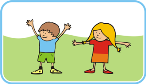 3. a 4. lekce plaváníHODNOCENÍ TÝDNE UČITELEM:SEBEHODNOCENÍ ŽÁKA: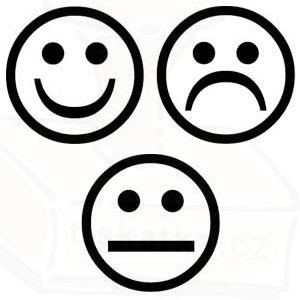 VZKAZ ŽÁKA UČITELI: